Saison 2023-2024 – US Saint-Gilles Basket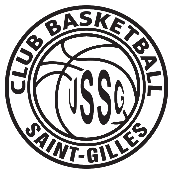 Code du parentAvant les entraînementsJe préviens l’entraîneur si mon enfant ne peut pas être présentJe prévois une tenue adaptée à mon enfant (chaussures de salles notamment)Je prévois de déposer mon enfant 10 minutes avant l’heure de début de la séance pour qu’il ait le temps de se préparerPendant les entraînementsJ’ai le droit de rester observer la séanceJe reste dans les gradins et n’interviens pas pendant la séanceJe suis respectueux de l’entraîneurAprès les entraînementsJ’écoute les informations sur le match du samedi (horaire et lieu du match de mon enfant + horaires, tour de table, tour d’arbitrage si mon enfant est désigné) ou sur les prochaines événementsSi je suis de tour de voiture et que je ne suis pas disponible, je m’arrange directement avec les autres parents sur le groupe Whatsapp pour me faire remplacer. Ce n’est pas aux bénévoles et aux entraîneurs de gérer les tours de covoiturage.Si je suis de tour de confiserie et que je ne suis pas disponible, je m’arrange directement avec les autres parents sur le groupe Whatsapp pour me faire remplacer. Si je suis de tour de lavage de maillots et que je ne suis pas disponible, je m’arrange directement avec les autres parents sur le groupe Whatsapp pour me faire remplacer. Les jours de match J’arrive à l’heure de rendez-vous du match (30 à 45 minutes avant le début du match à domicile, temps de trajet + 30 minutes avant le début du match à l’extérieur)Si je suis de tour de voiture, je suis présent au rendez-vous avec mon véhicule, en capacité d’accueillir d’autres joueurs.Je dis bonjour aux parents, aux coéquipiers, au coach et aux bénévolesJe me place dans les gradins avec les autres parentsSi je suis de tour de confiserie, je prends contact avec le responsable de salle pour savoir ce que je peux faireJ’encourage l’équipe sans distinction Pendant la rencontre, j’écoute et je respecte le coach, l’arbitre, la table de marque et les bénévoles.Pendant la rencontre, je respecte les consignes du coach et je ne les conteste pasPendant la rencontre, je ne vais pas de l’autre côté du terrain (sur le banc de mon équipe) sauf cas exceptionnel et autorisation du coachPeu importe le match ou le résultat, à la fin de la rencontre, je reste positif et encourage tous les joueursA la fin du match, si je suis de tour de lavage de maillots, je m’assure de repartir avec le sac contenant tous les maillots et tous les shortsLors des tours d’arbitrage et de marqueJe dépose mon enfant à l’heure de rendez-vous du match indiqué sur le planningToute la saisonEn cas de problématique, je n’hésite pas à contacter le bureau du clubJe n’appelle pas les salariés du club en dehors de leurs horaires de travail. Vous pouvez adresser votre demande dans les groupes Whatsapp qui aura une réponse lorsque un bénévole ou l’entraîneur verra le message.Pour tout point concernant le planning, je n’hésite pas à aller sur le site https://us-saint-gilles-basket.kalisport.com/ section Planning